В настоящем вкладе представлены общие предложения Азиатско-Тихоокеанского сообщества электросвязи (ОП АТСЭ) для работы Всемирной конференции по международной электросвязи 2012 года. Эти предложения разработаны Группой АТСЭ по подготовке к ВКМЭ-12, которая провела в 20112012 годах пять собраний, и утверждены администрациями членов согласно процедуре утверждения общих предложений АТСЭ для ВКМЭ-12.Предложения включены в Дополнительный документ 1(Rev.1), Дополнительный документ 2 и Дополнительный документ 3 к Документу 3.В содержащейся в Приложении 1 таблице приведен краткий перечень общих предложений АТСЭ. В таблице в Приложении 2 отмечены члены АТСЭ, поддержавшие общие предложения АТСЭ.Эти предложения представляются Конференции от имени администраций членов Азиатско-Тихоокеанского сообщества электросвязи, перечисленных в Приложении 2 к настоящему документу.Приложение 1Список общих предложений АТСЭ (ОП АТСЭ) для ВКМЭ-12Приложение 2Поддержка администрациями членов АТСЭ общих предложений АТСЭ для ВКМЭ-12______________Всемирная конференция по международной электросвязи (ВКМЭ-12)
Дубай, 3−14 декабря 2012 года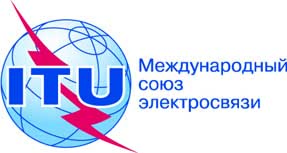 ПЛЕНАРНОЕ ЗАСЕДАНИЕПересмотр 2
Документа 3-R22 ноября годаОригинал: английскийАдминистрации Азиатско-Тихоокеанского сообщества электросвязиАдминистрации Азиатско-Тихоокеанского сообщества электросвязиОБЩИЕ Предложения Азиатско-Тихоокеанского 
сообщества электросвязи ДЛЯ РАБОТЫ конференцииОБЩИЕ Предложения Азиатско-Тихоокеанского 
сообщества электросвязи ДЛЯ РАБОТЫ конференцииДокументОП АТСЭНазвание ОП АТСЭКраткое содержание предложенияДополнительный документ 1(Rev.1) к Документу 3ACP/3A1/1Предложение систематически заменять "МККТТ" на "МСЭ-T"Необходимо систематически заменять в РМЭ "МККТТ" на "МСЭ-T".Дополнительный документ 1(Rev.1) к Документу 3ACP/3A1/2Предложение, касающееся использования терминов "Член", "Государства-Члены", "администрация", "эксплуатационная организация", "признанная эксплуатационная организация и признанная частная эксплуатационная организация"•	Замена термина "Член" на "Государство-Член".•	Замена термина "администрация" на "Государство-Член" или "эксплуатационная организация" должна рассматриваться в каждом случае отдельно.•	Термин "эксплуатационная организация" должен использоваться как общий термин, тогда как "признанные эксплуатационные организации" и "признанные частные эксплуатационные организации" следует рассматривать как подгруппу ЭО.Дополнительный документ 1(Rev.1) к Документу 3ACP/3A1/3Предложение систематически упоминать "Рекомендации МСЭ", а не "Рекомендации МСЭ-T"АТСЭ не поддерживает упоминание в целом в РМЭ Рекомендаций МСЭ-Т или МСЭ-R как Рекомендаций МСЭ.Дополнительный документ 1(Rev.1) к Документу 3ACP/3A1/4Предложение о включении в РМЭ некоторых положений, содержащихся в Уставе (У) или Конвенции (К)Воспроизводить в РМЭ некоторые положения, содержащиеся в Уставе и Конвенции, возможно, не следует, если в таком повторе нет абсолютной необходимости.Дополнительный документ 1(Rev.1) к Документу 3ACP/3A1/5Предложение, касающееся статуса Рекомендаций МСЭ-TКак общее правило применение Рекомендаций МСЭ-T носит не обязательный, а факультативный/добровольный характер.Поэтому нет никакой необходимости во внесении изменений в существующее положение Статьи 1.4 РМЭ.Дополнительный документ 1(Rev.1) к Документу 3ACP/3A1/6Предложение, касающееся определенийНет необходимости воспроизводить в РМЭ определения "электросвязь", "международная служба электросвязи", "правительственная электросвязь" и "служебная электросвязь", поскольку они содержатся в У/К.Новые определения, такие как "концентратор", "мошенничество" и "спам", могут выходить за рамки РМЭ. Поэтому одной из возможных альтернатив является принятие соответствующих Резолюций, для того чтобы решить эти вопросы.Дополнительный документ 1(Rev.1) к Документу 3ACP/3A1/7Предложение о новой статье, касающейся безопасности сетейДобавить новую Статью 5A.Государствам-Членам следует настоятельно рекомендовать эксплуатационным организациям на своих территориях принять надлежащие меры для обеспечения безопасности сетей.Государствам-Членам следует сотрудничать, чтобы содействовать международному сотрудничеству в целях недопущения причинения технического ущерба сетям.Дополнительный документ 1(Rev.1) к Документу 3
Заменяется ACP/A3/16Предложение, касающееся неправомерного использования номераДобавить новое положение в Статью 3.Государства-Члены должны поощрять надлежащее использование ресурсов нумерации, так чтобы они использовались только теми, кому они присвоены, и только в целях, для которых они присвоены. Согласно соответствующим Рекомендациям МСЭ-Т, Государства-Члены должны добиваться того, чтобы неприсвоенные ресурсы не использовались.Дополнительный документ 1(Rev.1) к Документу 3
Заменяется ACP/A3/17Предложение, касающееся доставки номера вызывающей стороныДобавить новое положение в Статью 3.Государства-Члены должны поощрять обеспечение доставки международных номеров вызывающей стороны согласно соответствующим Рекомендациям МСЭ-Т.Дополнительный документ 1(Rev.1) к Документу 3ACP/3A1/10Статья 10 – Заключительные положения (10.1)Дата вступления в силу. Дополнительный документ 1(Rev.1) к Документу 3ACP/3A1/11Статья 10 – Заключительные положения (10.2)Вступление в силу.Дополнительный документ 1 
к Документу 3ACP/3A1/12Статья 10 – Заключительные положения (10.2 bis)ВКМЭ полномочна вносить изменения в РМЭ. Дополнительный документ 1(Rev.1) к Документу 3ACP/3A1/13Статья 10 – Заключительные положения (10.3)Замена термина "Член" на "Государства-Члены". Дополнительный документ 1(Rev.1) к Документу 3ACP/3A1/14Статья 10 – Заключительные положения (10.4)Редакционное исправление. Дополнительный документ 1(Rev.1) к Документу 3ACP/3A1/15Статья 10 – Заключительные положенияВ УДОСТОВЕРЕНИЕ ЧЕГО...Дата изменения.Дополнительный документ 2 
к Документу 3ACP/3A2/1Название "Преамбула"NOCДополнительный документ 2 
к Документу 3ACP/3A2/2MOD 1	Текст ПреамбулыИзменение с целью приведения в соответствие с формулировкой, используемой в Преамбуле Устава.Дополнительный документ 2 
к Документу 3ACP/3A2/3MOD 3	1.1 b)	Право на заключение специальных соглашенийИзменение с целью приведения в соответствие с Уставом.Дополнительный документ 2 
к Документу 3ACP/3A2/4NOC 4	1.2		Использование термина "население"Дополнительный документ 2 
к Документу 3ACP/3A2/5MOD 6	1.4		Рекомендации и Инструкции МСЭ-TИзменение с целью замены "МККТТ" на "МСЭ-T" и удаления "Инструкций".Дополнительный документ 2 
к Документу 3ACP/3A2/6MOD 9	1.7 a)	Полномочия эксплуатационных организацийИзменение с целью добавления "Государств-Членов" и "эксплуатационных организаций" в целях охвата других объединений, которые используются в контексте конкретной страны.Дополнительный документ 2 
к Документу 3ACP/3A2/7MOD 10	1.7 b)	Применение Рекомендаций МСЭ-TИзменение с целью добавления "Государств-Членов" и замены "МККТТ" на "МСЭ-T".Дополнительный документ 2 
к Документу 3ACP/3A2/8NOC 12	1.8		Регламент и Регламент радиосвязиДополнительный документ 2 
к Документу 3ACP/3A2/9NOC	Название Статьи 2 (Определения)Дополнительный документ 2 
к Документу 3ACP/3A2/10NOC 13	Цель применения терминов и определенийДополнительный документ 2 
к Документу 3ACP/3A2/11NOC 14	2.1		ЭлектросвязьДополнительный документ 2 
к Документу 3ACP/3A2/12NOC 15	2.2		Международная служба электросвязиДополнительный документ 2 
к Документу 3ACP/3A2/13SUP 18	2.5		Привилегированная электросвязьПредлагается исключить, так как подобные услуги в настоящее время не предоставляются.Дополнительный документ 2 
к Документу 3ACP/3A2/14NOC 21	2.6		Международный путь направленияДополнительный документ 2 
к Документу 3ACP/3A2/15SUP 27	2.10	ИнструкцииПредлагается исключить, так как "Инструкций" больше нет.Дополнительный документ 2 
к Документу 3ACP/3A2/16NOC	Название Статьи 4 (Международные службы электросвязи)Дополнительный документ 2 
к Документу 3ACP/3A2/17MOD 32	4.1		Обеспечение международных служб электросвязиИзменение с целью приведения в соответствие с Уставом.Дополнительный документ 2 
к Документу 3ACP/3A2/18MOD 33	4.2		Сотрудничество для обеспечения международных служб электросвязиИзменение с целью отражения реалий современной эксплуатационной среды.Дополнительный документ 2 
к Документу 3ACP/3A2/19MOD 34	4.3		Минимальное качество обслуживанияИзменение с целью замены "минимальное" на "удовлетворительное".Дополнительный документ 2 
к Документу 3ACP/3A2/20NOC 35	4.3 a)	Доступ к международной сети пользователейДополнительный документ 2 
к Документу 3ACP/3A2/21NOC 36	4.3 b)	"Клиентам в их исключительное пользование"Дополнительный документ 2 
к Документу 3ACP/3A2/22NOC 37	4.3 c)	"В достаточной мере доступным для населения"Дополнительный документ 2 
к Документу 3ACP/3A2/23MOD 38	4.3 d)	Взаимодействие между различными службамиИзменение с целью включения "услуг электросвязи".Дополнительный документ 2 
к Документу 3ACP/3A2/24NOC	Название Статьи 5 (Безопасность человеческой жизни и приоритет электросвязи)Дополнительный документ 2 
к Документу 3ACP/3A2/25MOD 39	5.1		Сообщения электросвязи, относящиеся к безопасности человеческой жизниИзменение с целью приведения в соответствие с Уставом.Дополнительный документ 2 
к Документу 3ACP/3A2/26MOD 40	5.2		Правительственные сообщения электросвязиИзменение с целью приведения в соответствие с Уставом.Дополнительный документ 2 
к Документу 3ACP/3A2/27MOD 41	5.3		Приоритет любых других услуг электросвязиИзменение с целью приведения в соответствие с Уставом.Дополнительный документ 2 
к Документу 3ACP/3A2/28NOC	Название Статьи 7 (Прекращение служб)Дополнительный документ 2 
к Документу 3ACP/3A2/29MOD 55	7.1		Уведомление Генерального секретаряИзменение с целью приведения в соответствие с Уставом.Дополнительный документ 2 
к Документу 3ACP/3A2/30MOD 56	7.2		Информация для сведения Государств-ЧленовИзменение с целью приведения в соответствие с Уставом.Дополнительный документ 2 
к Документу 3ACP/3A2/31NOC	Название Статьи 8 (Распространение информации)Дополнительный документ 2 
к Документу 3ACP/3A2/32MOD 57	Распространение информацииИзменение с целью приведения в соответствие с Уставом и нынешней структурой МСЭ.Дополнительный документ 2 
к Документу 3ACP/3A2/33MOD	Изменить название Статьи 10 (Заключительные положения)Изменение с целью отражения нового содержания Статьи 10.Дополнительный документ 2 
к Документу 3ACP/3A2/34SUP	ПРИЛОЖЕНИЕ 3Предлагается исключить, так как концепция "привилегированная электросвязь" более не актуальна.Дополнительный документ 2 
к Документу 3ACP/3A2/35SUP	РЕЗОЛЮЦИЯ № 1Предлагается исключить, так как она устарела и ее положения охватываются пп. 202 и 203 Конвенции.Дополнительный документ 2 
к Документу 3ACP/3A2/36SUP	РЕЗОЛЮЦИЯ № 2Предлагается исключить, так как Положение 1.7 c) РМЭ касается сотрудничества при осуществлении РМЭ, и поэтому в Резолюции 2, возможно, нет необходимости.Дополнительный документ 2 
к Документу 3ACP/3A2/37SUP	РЕЗОЛЮЦИЯ № 3Предлагается исключить, так как она более не актуальна и этот вопрос рассматривается в Резолюции 22 (Пересм. Анталия, 2006 г.)Дополнительный документ 2 
к Документу 3ACP/3A2/38SUP	РЕЗОЛЮЦИЯ № 4Предлагается исключить как неактуальную.Дополнительный документ 2 
к Документу 3ACP/3A2/39SUP	РЕЗОЛЮЦИЯ № 5Предлагается исключить как неактуальную.Дополнительный документ 2 
к Документу 3ACP/3A2/40SUP	РЕЗОЛЮЦИЯ № 7Предлагается исключить как неактуальную.Дополнительный документ 2 
к Документу 3ACP/3A2/41SUP	РЕЗОЛЮЦИЯ № 8Предлагается исключить как неактуальную.Дополнительный документ 2 
к Документу 3ACP/3A2/42ADD	ПРОЕКТ НОВОЙ РЕЗОЛЮЦИИ [APT-1]
Специальные меры для развивающихся стран, не имеющих выхода к морю, и малых островных развивающихся государств в отношении доступа к международной волоконно-оптической сетиДополнительный документ 2 
к Документу 3ACP/3A2/43SUP	РЕКОМЕНДАЦИЯ № 1Предлагается исключить как неактуальную.Дополнительный документ 2 
к Документу 3ACP/3A2/44SUP	РЕКОМЕНДАЦИЯ № 2Предлагается исключить как неактуальную.Дополнительный документ 2 
к Документу 3ACP/3A2/45SUP	РЕКОМЕНДАЦИЯ № 3Предлагается исключить как неактуальную.Дополнительный документ 3 
к Документу 3ACP/3A3/1ПРИНЦИПЫ И КРИТЕРИИ3 принципа и 5 критериев, использовавшихся при подготовке ОП АТСЭ для ВКМЭ-12.Дополнительный документ 3 
к Документу 3ACP/3A3/2РЕГЛАМЕНТ МЕЖДУНАРОДНОЙ ЭЛЕКТРОСВЯЗИ NOC	Название Регламента международной электросвязи Дополнительный документ 3 
к Документу 3ACP/3A3/3Статья 1NOC	Заглавие СТАТЬИ 1Дополнительный документ 3 
к Документу 3ACP/3A3/4MOD 2MOD 2	1.1 a)	Установление общих принципов 
(Изменение для замены термина "администрации" термином "эксплуатационные организации"*)Дополнительный документ 3 
к Документу 3ACP/3A3/5NOC 5NOC 5	1.3	Глобальное взаимосоединение и взаимодействиеДополнительный документ 3 
к Документу 3ACP/3A3/6MOD 7MOD 7	1.5	Взаимное соглашение 
(Изменение для замены термина "администрации" термином "эксплуатационные организации"* и удаления выражения "на каждой связи")Дополнительный документ 3 
к Документу 3ACP/3A3/7MOD 8MOD 8	1.6 Соблюдение соответствующих Рекомендаций МСЭ-Т 
(Изменение для замены термина "администрации" термином "Государства-Члены и/или эксплуатационные организации"*)Дополнительный документ 3 
к Документу 3ACP/3A3/8MOD 11MOD 11	1.7 c)	Сотрудничество Членов при выполнении РМЭ 
(Ссылка на Статью 6, обязанности Государств-Членов)Дополнительный документ 3 
к Документу 3ACP/3A3/9MOD 16MOD 16	2.3	Правительственная электросвязь 
(Для согласования данного текста с соответствующим определением в Уставе)Дополнительный документ 3 
к Документу 3ACP/3A3/10SUP 17SUP 17	2.4	Служебная электросвязь 
(Служебная электросвязь упоминается в трех различных местах: положение 2.2 и Приложение 3 РМЭ; и п. 1006 Устава МСЭ)Дополнительный документ 3 
к Документу 3ACP/3A3/11MOD 22MOD 22	2.7	Связь
(Изменение для замены термина "администрации" термином "Государства-Члены и/или эксплуатационные организации"*)Дополнительный документ 3 
к Документу 3ACP/3A3/12MOD 28MOD 28	3.1	Обеспечивать удовлетворительное качество обслуживания 
(Изменение для замены термина "администрации" термином "эксплуатационные организации"*)Дополнительный документ 3 
к Документу 3ACP/3A3/13MOD 29MOD 29	3.2	Обеспечивать достаточные средства электросвязи 
(Изменение для замены термина "администрации" термином "Государства-Члены и/или эксплуатационные организации"*)Дополнительный документ 3 
к Документу 3ACP/3A3/14MOD 31MOD 31	3.4	Право пользователей передавать нагрузку (Изменение для замены термина "администрации" термином "Государства-Члены и/или эксплуатационные организации"* и "МККТТ" на "МСЭ-Т")Дополнительный документ 3 
к Документу 3ACP/3A3/15ADD 31AПредложение в связи с неправомерным использованием номеровADD 31A	3.4A	Использование ресурсов нумерации только теми, кому они присвоены, и только в целях, для которых они присвоены 
(Замена текста в ACP/3A1/8)Дополнительный документ 3 
к Документу 3ACP/3A3/16ADD 31BПредложение в связи с доставкой номера вызывающей стороныADD 31B	3.4B	Международная доставка номера вызывающей стороны 
(Замена текста в ACP/3A1/9)Дополнительный документ 3 
к Документу 3ACP/3A3/17ADD 38AADD 38A	4.4	Предоставление бесплатной, прозрачной и современной информации по розничным ценам пользователю(ям) международного роуминга
(Добавление необходимо для обеспечения прозрачности по тарифам на роуминг)Дополнительный документ 3 
к Документу 3ACP/3A3/18MOD 43MOD 43	6.1.1	Установление взимаемых такс
(Изменение для замены термина "администрации" термином "Государства-Члены и/или эксплуатационные организации"*)Дополнительный документ 3 
к Документу 3ACP/3A3/19MOD 44MOD 44	6.1.2	Взимаемые таксы на данной связи 
(Изменение для замены термина "администрации" термином "Государства-Члены и/или эксплуатационные организации"*)Дополнительный документ 3 
к Документу 3ACP/3A3/20NOC 45NOC 45	6.1.3	Налог на взимаемые таксыДополнительный документ 3 
к Документу 3ACP/3A3/21MOD 49MOD 49	6.3.1	Денежная единица
(Изменение для замены термина "администрации" термином "Государства-Члены и/или эксплуатационные организации"* и удаление ссылки на золотой франк)Дополнительный документ 3 
к Документу 3ACP/3A3/22MOD 50MOD 50	6.3.2	Двусторонние соглашения в отношении денежной единицы (Изменение для замены термина "администрации" термином "Государства-Члены и/или эксплуатационные организации"* и для отражения современной практики)Дополнительный документ 3 
к Документу 3ACP/3A3/23MOD 52MOD 52	6.4.1	Выставление счетов и оплата сальдо по счетам 
(Изменение для замены термина "администрации" термином "Государства-Члены и/или эксплуатационные организации"*)Дополнительный документ 3 
к Документу 3APC/3A3/24SUP 53 SUP 53	6.5	Служебная и привилегированная электросвязь
(Согласование с формулировкой, предложенной в п. 1.5)Дополнительный документ 3 
к Документу 3APC/3A3/25ADD 53A и 54AADD 53A	6.5A	Служебная электросвязь	  54A	6.5.1	Бесплатная служебная электросвязь(Обеспечение способа возможного применения служебной электросвязи и согласование с п. 1006 Устава)Дополнительный документ 3 
к Документу 3ACP/3A3/26MOD 58MOD 58	9.1 a) Специальные соглашения
(Для согласования с основополагающим документом Союза и согласования с формулировкой, предложенной в п. 1.5)Дополнительный документ 3 
к Документу 3ACP/3A3/27NOC 59NOC 59	9.1 b) Специальные соглашения не должны причинять технического ущербаДополнительный документ 3 
к Документу 3ACP/3A3/28MOD 60MOD 60	Специальные соглашения в соответствии с п. 9.1, выше(Более точные ссылки и соответствие ACP/3A1/1)Дополнительный документ 3 
к Документу 3ACP/3A3/29NOC Приложение 2NOC	Заглавие ПРИЛОЖЕНИЯ 2Дополнительный документ 3 
к Документу 3ACP/3A3/30MOD 2/2MOD 2/2	Общее применение к морской электросвязи 
(Уточняется, какое объединение должно принимать Рекомендации МСЭ-Т во внимание)Дополнительный документ 3 
к Документу 3ACP/3A3/31NOC 2/3 и 2/4NOC 2/3	2	Название РАСЧЕТНОЙ ОРГАНИЗАЦИИ	    2/4	2.1 Таксы за морскую электросвязь Дополнительный документ 3 
к Документу 3ACP/3A3/32MOD 2/5MOD 2/5	a) Расчетная организация: Государства-Члены 
(Изменение для замены термина "администрация" термином "Государства-Члены")Дополнительный документ 3 
к Документу 3ACP/3A3/33MOD 2/6MOD 2/6 	b) Расчетная организация: эксплуатационная организация 
(Использовать термин "эксплуатационная организация" как общий термин)Дополнительный документ 3 
к Документу 3ACP/3A3/34MOD 2/7MOD 2/7 	c) Расчетная организация: любая другая организация или организации
(Изменение для замены термина "администрация" термином "Государства-Члены")Дополнительный документ 3 
к Документу 3ACP/3A3/35MOD 2/8MOD 2/8	Упоминание о расчетной организации 
(Для согласования с формулировкой, предложенной в п. 1.5)Дополнительный документ 3 
к Документу 3ACP/3A3/36MOD 2/9MOD 2/9 	2.3	Упоминание о расчетной организации в отношении морской электросвязи 
(Для согласования с формулировкой, предложенной в п. 1.5)Дополнительный документ 3 
к Документу 3ACP/3A3/37MOD 2/10MOD 2/10 	2.4	Обозначение расчетных организаций и уведомление Генерального секретаря 
(Изменение для добавления Государств-Членов и замены МККТТ на МСЭ-Т)Дополнительный документ 3 
к Документу 3ACP/3A3/38NOC 2/11 и 2/12NOC 2/11 	3	Название ВЫСТАВЛЕНИЯ СЧЕТОВ         2/12	3.1	Акцептование счета без особого уведомления Дополнительный документ 3 
к Документу 3ACP/3A3/39NOC 2/13NOC 2/13 	3.2	Право расчетной организации опротестовать счет Дополнительный документ 3 
к Документу 3ACP/3A3/40NOC 2/14 и 2/15NOC 2/14 	4	Название Оплаты сальдо по счетам         2/15 	4.1	Счета международной морской электросвязиДополнительный документ 3 
к Документу 3ACP/3A3/41NOC 2/16NOC 2/16 	4.2	Обеспечение оплаты неоплаченных счетов обладателем лицензииДополнительный документ 3 
к Документу 3ACP/3A3/42NOC 2/17NOC 2/17	4.3	Задержка оплатыДополнительный документ 3 
к Документу 3ACP/3A3/43NOC 2/18NOC 2/18	4.4	Отказ дебетующей расчетной организации от оплаты и уточнения по счетамДополнительный документ 3 
к Документу 3ACP/3A3/44Проект новой Резолюции [ACP-2]ADD	ПРОЕКТ НОВОЙ РЕЗОЛЮЦИИ [ACP-2]Противодействие распространению спама и борьба со спамомДополнительный документ 3 
к Документу 3ACP/3A3/45Проект новой Резолюции [ACP-3]ADD	ПРОЕКТ НОВОЙ РЕЗОЛЮЦИИ [ACP-3]Недискриминационный доступ в интернетДополнительный документ 3 
к Документу 3ACP/3A3/46Проект новой Резолюции [ACP-4]ADD	ПРОЕКТ НОВОЙ РЕЗОЛЮЦИИ [ACP-4]Неправомерное присвоение услуг и ресурсов международной электросвязи Номер 
ОП АТСЭAUSBGDBRUCHNFJIIRNJPNKIRKRELAOMLAMLDMHLMNGBRMNRUNPLNZLPAKPHLSMOSNGSLMTHATONTUVVUTVTNИтого "Да"Итого "Нет"ACP/3А1/1YYYYYYYYYYYYYY14ACP/3А1/2YYYYYYYYYYYYY13ACP/3А1/3YY–YYYYYYYYYYY13ACP/3А1/4YY–YYYYYYYYYYY13ACP/3А1/5Y–YYYYYYYYYYYY13ACP/3А1/6YY–YYYYYY––YYY11ACP/3А1/7YYYYYYY–YY–YYY12ACP/3А1/8YYYYYYY–YY–YYY12ACP/3А1/9–YYYYYY–YY–YYY11ACP/3А1/10YYYYYYYYYYYYYY14ACP/3А1/11YYYYYYYYYYYYYY14ACP/3А1/12YYYYYYYYYY–YYYYYYY17ACP/3А1/13–YYYYYYYYY–YYYYYYY16ACP/3А1/14YYYYYYYYYY–YYYYYYY17ACP/3А1/15YYYYYYYYYY–YYYYYYY17ACP/3A2/1YYYYYYYYYYYYYYYYY17ACP/3A2/2YYYYYYYYYYYYYYYYY17ACP/3A2/3–YYYYYYYY–YYYYYYY15ACP/3A2/4YYYYYYYYYYYYYYYYY17ACP/3A2/5YYYYYYYYYYYYYYYYY17ACP/3A2/6–YYYYYYY–YYYYYYYY15ACP/3A2/7YYYYYYYYYYYYYYYYY17ACP/3A2/8YYYYYYYYYYYYYYYYY17ACP/3A2/9YYYYYYYYYYYYYYYYY17ACP/3A2/10YYYYYYYYYYYYYYYYY17ACP/3A2/11YYYYYYYYYYYYYYYYY17ACP/3A2/12YYYYYYYYYYYYYYYYY17ACP/3A2/13YYYYYYYYYYYYYYYYY17ACP/3A2/14YYY–YYYYYYYYYYYYY16ACP/3A2/15YYYYYYYYYYYYYYYYY17ACP/3A2/16YYYYYYYYYYYYYYYYY17ACP/3A2/17–YNYYYYYY–YYYYYYY141ACP/3A2/18–YYYYYYY––YYYYYYY14ACP/3A2/19NYYYYYYYY–YYY–YYY141ACP/3A2/20YYY–YYYYYYYYYYYYY16ACP/3A2/21YYYYYYYYYYYYYYYYY17ACP/3A2/22YYYYYYYYYYYYYYYYY17ACP/3A2/23YYYYYYYYY–YYYYYYY16ACP/3A2/24YYYYYYYYYYYYYYYYY17ACP/3A2/25NYYYYYYYY–YYYYYYY151ACP/3A2/26NYYYYYYYY–YYYYYYY151ACP/3A2/27NYYYYYYYY–YYYYYYY151ACP/3A2/28YYYYYYYYYYYYYYYYY17ACP/3A2/29NYYYYYYYY–YYYYYYY151ACP/3A2/30YYYYYYYYY–YYYYYYY16ACP/3A2/31NYYYYYYYYYYYYYYYY161ACP/3A2/32NYYYYYYYY–YYYYYYY151ACP/3A2/33YYYYYYYYY–YYYYYYY16ACP/3A2/34YYYYYYYYYYYYYYYYY17ACP/3A2/35YYYYYYYYYYYYYYYYY17ACP/3A2/36YYYYYYYYYYYYYYYYY17ACP/3A2/37YYYYYYYYYYYYYYYYY17ACP/3A2/38YYYYYYYYYYYYYYYYY17ACP/3A2/39YYYYYYYYYYYYYYYYY17ACP/3A2/40YYYYYYYYYYYYYYYYY17ACP/3A2/41YYYYYYYYYYYYYYYYY17ACP/3A2/42–YYYYYYYY–YYYYYYY15ACP/3A2/43YYYYYYYYYYYYYYYYY17ACP/3A2/44YYYYYYYYYYYYYYYYY17ACP/3A2/45YYYYYYYYYYYYYYYYY17ACP/3A3/1YYYYYYYYYYYYY13ACP/3A3/2YYYYYYYYYYYYYYYY16ACP/3A3/3YYYYYYYYYYYYYYYY16ACP/3A3/4YYYYYYYYYYYYY13ACP/3A3/5YYYYYYYYYYYYYYY15ACP/3A3/6YYYYYYYYYYYYYY14ACP/3A3/7YYYYYYYYYYYYYY14ACP/3A3/8YYYYYYYYYYYYY13ACP/3A3/9YYYYYYYYYYYYYYY15ACP/3A3/10YYYYYYYYYYYYYYYY16ACP/3A3/11NYYYYYYYYYYYYYY131ACP/3A3/12YYYYYYYYYYYYYY14ACP/3A3/13YYYYYYYYYYYYYY14ACP/3A3/14YYYYYYYYYYYY12ACP/3A3/15YYYYYYYYYYYYYY14ACP/3A3/16YYYYYYYYYYYYYY14ACP/3A3/17YYYYYYYYYYYYYY14ACP/3A3/18NYYYYYYYYYYYYYY141ACP/3A3/19NYYYYYYYYYYYYY131ACP/3A3/20YYYYYYYNYYYYYYYY151ACP/3A3/21NYYYYYYYYYYYY121ACP/3A3/22NYYYYYYYYYYYY121ACP/3A3/23YYYYYYYYYYYYY13APC/3A3/24YYYYYYYYYYYYYYYY16APC/3A3/25YYYYYYYYYYYYYY14ACP/3A3/26YYYYYYYYYYY11ACP/3A3/27YYYYYYYYYYYYYYY15ACP/3A3/28YYYYYYYYYYYY12ACP/3A3/29YYYYYYYYYYYYYYYY16ACP/3A3/30YYYYYYYYYYYYY13ACP/3A3/31YYYYYYYYYYYYYYYY16ACP/3A3/32YYYYYYYYYYYYYYYY16ACP/3A3/33NYYYYYYYYYYYY121ACP/3A3/34YNYYYYYYYYYYYYY141ACP/3A3/35YYYYYYYYYYYYYY14ACP/3A3/36YYYYYYYYYYYYY13ACP/3A3/37YYYYYYYYYYYYYYY15ACP/3A3/38YYYYYYYYYYYYY13ACP/3A3/39YYYYYYYYYYYYYYY15ACP/3A3/40YYYYYYYYYYYYYYYY16ACP/3A3/41YYYYYYYYYYYYYY14ACP/3A3/42YYYYYYYYYYYYYYY15ACP/3A3/43YYYYYYYYYYYYY13ACP/3A3/44NYYYYYYYYYYY111ACP/3A3/45NYYYYY*YYYYNYY112ACP/3A3/46YYYYYYYYYYY11